ANNEXE IIIPROGRAMA AJUDES MUNICIPALS A LA CONTRACTACIÓ ALGINET 2015COGNOMS I NOM TREBALLADORDNIDATA INSCRIPCIÓ SERVEFINICI CONTRACTEFI CONTRACTE     /     /          /     /          /     /          /     /          /     /          /     /          /     /          /     /          /     /          /     /          /     /          /     /          /     /          /     /          /     /          /     /          /     /          /     /          /     /          /     /          /     /          /     /          /     /          /     /          /     /          /     /          /     /          /     /          /     /          /     /          /     /          /     /          /     /          /     /          /     /          /     /          /     /          /     /          /     /          /     /     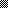 